Итоги работы Центра кластерного развития за 2023 г.В 2023 году ЦКР были достигнуты следующие ключевые показатели эффективности.1.  Общее количество заключенных договоров на индивидуальные услуги - 264. Самые востребованные услуги – маркетинговые. 2. Общее количество оказанных консультационных услуг - 730 ед.3. Общее количество участников кластеров – 761 участник, из которых 223 участников вступили в кластеры в 2023 году.4. Количество комплексных услуг, предоставленных субъектам малого 
и среднего предпринимательства, являющихся участниками территориальных кластеров, оказанных при содействии ЦКР, насчитывает 208 ед.5. Количество субъектов малого и среднего предпринимательства, получивших государственную поддержку, при содействии ЦКР, 
составило 222 ед.6. Количество новых видов товаров (работ, услуг), выведенных на рынок субъектами малого и среднего предпринимательства, являющимися участниками территориальных кластеров, при содействии ЦКР составило 
17 ед.7. В период с 3 февраля по 20 апреля провели серию встреч с участниками кластеров, в числе которых:Бизнес-встреча в формате «Бизнес-квартирник» которая объединила более 20 участников медицинского и ИТ-кластера.Бизнес-встреча в формате «Биржа контактов» которая объединила более 20 участников Агропромышленного-биотехнологического и Туристического кластеров.Бизнес-встреча в формате «Форсайт-сессии» которая объединила более 20 участников ИТ и ПЛЭТ кластеров.Бизнес-встреча в формате "Усиленного бизнес-интенсива" которая объединила более 30 участников территориальных кластеров.8. С целью обмена опытом и развития компетенций в управлении кластерами в 2023 году сотрудники ЦКР приняли участие в межрегиональных стажировках в следующих городах: г. Ростов-на-Дону и г. Иркутск.9. 27 апреля провели установочную встречу для участников креативного кластера. В рамках встречи познакомились с участниками и приняли заявки на вступление в креативный кластер, обсудили регламент работы, порядок формирования экспертного совета кластера и стратегию развития, предложили вниманию участников примеры проектов, возможных к реализации в рамках креативного кластера.10. 16 июня провели «Бизнес-прорыв» в Черноморском.11. 8 сентября провели «Бизнес-прорыв» в г.Красноперекопск.12. 24 мая провели День открытых дверей в Креативном кластере - 26 творческих предпринимателей пришли, чтобы узнать больше об услугах Центра кластерного развития и завести новые деловые знакомства. Украшением встречи стала выставка работ крымской художницы Марии Шевчук-Черногородовой.13. 11 мая провели рабочую встречу с представителями электромобильного
транспорта Крыма. Вместе с представителями «ТЭС», «Кедр», «Рустрансэлектро», «Драйвэнерджи» и Минэкономразвития Крыма обсудили:способы популяризации электротранспорта в Республике Крым;возможные пути стимулирования спроса на электрический автомобильный транспорт;пути развития зарядной инфраструктуры в Республике Крым.14. Презентовали карту электрозаправок – https://elektrokarta.ru/15. Оказали поддержку предпринимателям Туристического кластера в участии в международной выставке ЛЕТО-2023 в г. Екатеринбурге, которая проходила 7 – 8 апреля 2023 года.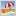 16. Приняли участие в открытии «ГИД Центра» - нового креативного пространства участника агропромышленного-биотехнологического кластера ООО «ЗАРЯ» ТМ Крымский Султан.17. Приняли участие в круглом столе «Потенциал региона в развитии отрасли легкой промышленности»В круглом столе приняла участие начальник управления развития предпринимательства и инновационной деятельности Министерства экономического развития Республики Крым Татьяна Пошукайло.
Участники круглого стола обсудили:меры государственной поддержки предприятий текстильной и легкой промышленности в 2024-2025 гг.;модернизация и расширение швейных производств путем получения субсидий;маркировка товаров легкой промышленности;программы РЭЦ для легкой промышленности;влияние инноваций на качество продукции легпрома;развитие легпрома в столице: опыт взаимодействия власти и производителей;выход на внутренние и внешние рынки российских и крымских производителей;перспективы российских дизайнеров в новых реалиях;изменение логистических цепочек импорта и экспорта;важность защиты бренда в современных реалиях;ожидания от работы креативного кластера Крыма, межкластерные проекты и взаимодействие.18. Для туристических компаний провели информационный тур по Бахчисарайскому району.Его участники посетили лавандовую ферму, архитектурный комплекс, пивоварню, эко-комплекс и ресторан на территории виноградника.По итогам тура планируется создать новый экскурсионный маршрут.19. В целях популяризации электротранспорта и развития зарядной инфраструктуры в Республике Крым сняли видеоролик о популяризации электротранспорта и разместили его на LED экранах в г. Симферополь.20. Провели тренинг для администраторов медицинских клиник.21. В рамках проектно-образовательного интенсива «Архипелаг 2023» в Новосибирске приняли участие в рабочей группе «Экосистема креативных кластеров».22. В рамках фестиваля молодых предпринимателей в сфере креативных индустрий «СтартАрт» на площадке Центра «Мой бизнес» Республики Крым провели встречу участников с крымскими дизайнерами. Организатором фестиваля «СтартАрт» выступает трек Росмолодежь.Бизнес.23. Провели Гастро-пикник «Вкусы Тавриды». Пикник проходил 7 и 8 октября на территории парка развлечений «Викинг». Для гостей организовали дегустации, творческие мастер-классы, круглые столы для предпринимателей и розыгрыши подарков.24. Провели ИТ-конференцию «DevCom». Участники конференции узнали о трендах бизнеса в e-commerce, работе с маркетплейсами и в интернет-магазинахСпикерами выступили основатели и представители ведущих компаний России и регионов, таких как Avito, CDEK, ПЭК, РНКБ Банк, «Команда Роста» (Самара), PriceMarket (Краснодар), DELIN и другие.В конференции приняли участие предприниматели и руководители бизнеса в e-com, маркетологи и ИТ-специалисты в сфере интеграции.25. Провели Акселератор креативных проектов - 30 октября, 1 и 2 ноября в Симферополе для предпринимателей прошел акселератор креативных проектов. В ходе проекта участники узнали: как завоевать сознание покупателей и повысить их лояльность; как привлечь новую аудиторию и эффективно представить свой продукт;как повысить объемы продаж при неизменных затратах ресурсов;о грантах, субсидиях и финансовых мерах поддержки малого бизнеса.26. Провели слёт креативных индустрий в пещере Таврида - 28-29 октября в Белогорском районе прошла встреча для представителей творческих профессий. Программа мероприятия включила в себя модный показ, ярмарку, круглый стол «Региональный культурный код в креативных индустриях: кейс Республики Крым», мастер-классы, зону питания с крымской кухней.27.Провели акселератор технологических стартапов. Фабрика технологических стартапов – это дорожная карта по внедрению инновационных решений в бизнес. Акселератор включал 7 занятий.В ходе проекта участники научились:
• обосновывать экономическую эффективность проектов;• публично презентовать бизнес-проекты;• разрабатывать ценностное предложение и определять целевую аудиторию;• формировать план продвижения стартапа;• определять структуру доходов и расходов.Мероприятие прошло для руководителей и сотрудников малых и средних предприятий Крыма.По итогам проведения мероприятия участниками были получены удостоверения о повышении квалификации.28. Презентовали каталог крымских сувениров «Подари Крым». В каталоге представлена продукция крымских мастеров и производителей – гастрономические сувениры, крымская косметика, аутентичные изделия арт-мастеров и многое другое.29. Провели бизнес-игру для предпринимателей. Игра включала в себя два блока. Первый – посвящен японской технике Икигай – определение своей миссии. Второй – финансовой грамотности с получением практических навыков в игре «Финансовый поток».30. 5 декабря провели тренинг на тему «Общие вопросы охраны труда и функционирования системы управления охраной труда» для сотрудников предприятий малого и среднего предпринимательства.В результате тренинга все участники получат протокол проверки знаний с присвоением записи в Реестре обученных лиц Министерства труда РФ.31. 8 декабря в Ялте провели круглый стол «SPA и Wellness для курортных отелей и санаториев».Участники и эксперты обсудили вопросы проектирования SPA-пространств в отелях, вопросы расширения продуктовой линейки SPA и Wellness, а также лучшие практики в маркетинге и обеспечении клиентского сервиса в индустрии.Участниками круглого стола стали более 20 человек – представители отелей, санаториев и других средств размещения, а также представители городской администрации.Самыми яркими событиями ЦКР в 2023 году стали:Начало работы креативного кластера.Информационный тур по Бахчисарайскому району.ИТ-конференция «DevCom».Гастро-пикник «Вкусы Тавриды».Акселератор креативных проектов.Слёт креативных индустрий в пещере Таврида.Акселератор технологических стартапов.